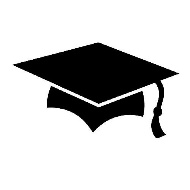 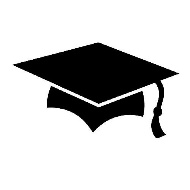 At Main EventAfter Graduation, Thursday, May 23 11 p.m. – May 24 5 a.m.EVERYTHING IS INCLUDED AT THE LAST PARTY WITH ALL YOUR CLASSMATES!CASH PRIZES, RAFFLE PRIZES, casino, live trivia contests, money machine, karaoke, tattoo artist, bowling, billiards, laser tag, arcade games, unlimited food and drinks, plus more –all night long! GRAD NIGHT TICKETS ARE NOT INCLUDED IN SENIOR DUES$40 – now through Sept. 11, checks only	 $50 – Sept. 12 through May 17, checks onlyAt the door - $60 Cash Only– don’t wait!Please print very clearly:Student Name: ________________________________________________________Student ID number: _____________________Student Cell Phone Number: ______________________________Parent/Guardian Name: _________________________________________________Parent/Guardian Cell Phone number: __________________________$_________  Ticket price$_________  Extra tax deductible donation. For donations of $100 or more, please also fill out            Family Sponsorship Form found at cpgradnight.org$_________  Total Make check payable to The Woodlands College Park PTO with “Grad Night” and Student ID noted in the memo line. No cash accepted.Check # __________ Please make note of your check number. Your canceled check shows we have received your registration.Place check and registration form in an envelope marked “CP Grad Night” and drop it off at the front office or mail to:The Woodlands College Park High School c/o CP Grad Night3701 College Park Drive  The Woodlands, TX 77384I acknowledge that this lock-in is a substance and alcohol free event, and that I will not leave or have someone come pick me up before 5:00am on May 24, 2019.Student Signature: ________________________________________________Parent/Guardian Signature: _________________________________________For more info: www.cpgradnight.org or email cpgradnight@gmail.comKeeping our Seniors and Community Safe Graduation Night